АннотацияПроект по экологическому воспитанию«Овощные посиделки»   Цель: расширить представление детей об окружающем мире, об овощных культурах и сформировать первоначальное представление об их выращивании в комнатных условиях.      Задачи: Образовательные:1. Расширить и обогащать знания и представления детей о культурных и дикорастущих растениях.2. Систематизировать знания детей о том, как создать мини-огород;3. Продолжать формировать умение детей ухаживать за растениями в комнатных условиях.Развивающие:1. Способствовать развитию воображения детей; через создание театра (овощи – участники музыкального ансамбля), поощрять разнообразие детских работ, вариативность.2. Продолжать развивать память, внимание, посредством чтения пословиц, загадок об овощах.3.Способствовать развитию мышления посредством использования дидактических игр, игр малой подвижности, сюжетно- ролевых игр.Воспитательные: 1.Воспитывать такие качества, как дружелюбие, взаимоуважение в коллективе, в ходе совместной деятельности.2. Продолжать развивать наблюдательность, умение замечать изменения в росте растений, связывать их с условиями, в которых они находятся, правильно отражать наблюдения в рисунке.3. Воспитывать уважение к труду, бережное отношение к его результатам.Виды деятельности: Социально-коммуникативное развитие, познавательное развитие, художественно-эстетическое развитие, речевое развитие.  Тип проекта: исследовательский, обучающий.  Продолжительность: 1 месяц.  Участники проекта: воспитатели, дети, родители детей.Проект по экологическому воспитанию«Овощные посиделки»(подготовительная к школе группа)Исполнитель: Парамонова Елизавета Андреевна,                                                  Воспитатель МБДОУ «Детский сад № 21» Междуреченск, 2022Актуальность проекта:  Не секрет, что дети дошкольного возраста по природе своей исследователи. Неутолимая жажда новых впечатлений, любознательность, постоянное стремление экспериментировать, самостоятельно искать новые сведения о мире, традиционно рассматриваются как важнейшие черты детского поведения. Исследовательская, поисковая активность – естественное состояние ребенка, он настроен на познание мира.          Тема разработанного проекта выбрана с учетом возрастных особенностей детей старшего дошкольного возраста, подготовительной к школе группы, и объема информации, которая может быть ими воспринята. Этот детский исследовательский проект ориентирован на приобретение детьми опыта собственной опытно-исследовательской деятельности, формирование умений их реализовывать, приобретение и применение детьми новых знаний в жизни.     В процессе систематического ухода за растениями формируются определенные трудовые навыки у детей, дошкольников приучают внимательно относиться к живой природе и заботиться о растениях.Перспективное планирование:    1-этап «Организационно – диагностический»:1.Определение цели и задач проекта.2.Беседа с родителями на тему «Овощные посиделки».3.Сбор информационного материала необходимого для реализации проекта.4.Составление плана работы над проектом.5.Разработка конспекта занятий, презентаций по планируемой теме.6.Организация предметно – развивающей среды по теме проекта.7.Изготовить с детьми таблички - указатели с названиями овощей, с датами высадки семян и появления первых всходов.8. Организация предметно – развивающей среды по теме проекта.9. Сбор художественной литературы стихи, загадки, пословицы, поговорки, рассказы, сказки об овощах, о цветах и о труде.10. Взаимодействие с семьей. Сбор семян, необходимых для посадки. Совместное обсуждение мероприятий по выполнению проекта.  2-этап «Формирующий»:Проведение занятий на тему «Дикорастущие и культурные растения» в группе:- организация сюжетно - ролевых игр, индивидуальная и групповая работа на тему «Огород».- организация подвижных игр на тему «Огородник», «Собери урожай, «Фрукты и овощи»;- беседы с детьми на тему «Ешь Лук -не возьмет недуг», «Что необходимо для роста растений?»;- рассматривание иллюстраций растений и их семян;- наблюдение и экспериментирование с семенами;- рисование детей на тему «Соберем урожай»;- аппликация детей на тему «Соленья»;- лепка на тему «Овощи на блюде»;- организация дидактических игр на тему «По грибы да по ягоды», «Дары природы», «Фрукты - овощи»; «Волшебный мешочек»;- организация пальчиковых игр на тему «Мы капусту рубим, рубим», «У Лариски две редиски», «Приглашаем в огород»;- чтение рассказов и стихов, отгадывание загадок, разучивание поговорок, пословиц с детьми об овощах, о цветах, о труде.3-этап «Обобщающий»:- высадка семян, создание героев (овощи – участники музыкального ансамбля);- показ презентации проекта на тему «Огород на подоконнике»;- итоговая беседа с детьми.  Итог: в группе организован проект «Овощные посиделки», приобщение детей к труду и опытно – исследовательской деятельности. По реализации проекта «Овощные посиделки» были получены следующие результаты: 1. Дети познакомились с дикорастущими и культурными растениями.2. У детей сформировался интерес к опытнической и исследовательской деятельности по выращиванию культурных растений в комнатных условиях.3. В результате практической и опытнической деятельности дети узнали необходимые условия для роста растений.4. Дети увидели многообразие посевного материала.5. Дети стали бережнее относиться к растительному миру.6. В группе был создан огород на окне.7. Дети стали более уважительно относиться к труду.8. Проведена выставка детских рисунков, аппликаций, лепка.  Итог: в группе организован проект «Овощные посиделки», приобщение детей к труду и опытно – исследовательской деятельности.- Беседа для родителей «Огород на подоконнике»  Весной самое интересное чудо для детей — это создание огорода на подоконнике. Многие родители, имеющие свои дачи, огороды даже не догадываются, что зеленое царство начнет вызывать огромный интерес у детей. От взрослых зависит, смогут ли ребята видеть в зеленом ростке особое живое существо, жизнь которого нужно оберегать.  Только с помощью взрослых ребенок может понять, что жизнь растения зависит от наличия тепла, света, полива и хорошей почвы, научится отличать здоровое и сильное растение от слабого, хилого, требующего «лечения». Научившись понимать состояние растений, ребенок будет сочувствовать и ухаживать. Таким образом, решаются задачи познавательно-исследовательского, эстетического развития ребенка, социально-личностного.   Дошколята любят все исследовать. Мир вокруг себя они познают практически, а свои действия, наблюдая за результатами. Практической деятельностью является непосредственное участие детей в уходе за растениями.   Приобщение к посильному труду по уходу за овощами, растениями – это, прежде всего развитие таких качеств, как ответственность за выполнение поручения, за полученный результат, целеустремленность, обязательность. Это очень важные качества для дальнейшего обучения ребенка в школе. Однако проблема состоит в том, что дети дошкольного возраста в недостаточной степени имеют представления о растениях, о том, где они растут, о необходимых условиях их роста, их интерес к познавательно-исследовательской деятельности недостаточно развит.   Чтобы удовлетворить детский интерес, привить первые навыки активности и самостоятельности мышления, мы создали условия для поисково-исследовательской деятельности детей. Ознакомление с ростом и развитием овощей можно осуществлять в зимне-весенний период, выращивая в помещении детского сада различные культуры из семян и луковиц, используя для этого огород на окне.  Огород на окне в домашних условиях способствует развитию любознательности и наблюдательности у детей, это помогает лучше познать растительную жизнь. Он способен расширить представления детей о растениях, как живых организмах, об условиях, необходимых для роста и развития, развивать этическое чувство, умение радоваться красоте выращиваемых растений и результатом своего труда.  Очень важно, чтобы дети активно участвовали в посадке и последующем уходе за растениями. Огород на подоконнике, прежде всего, должен помогать в развитии детей. Поэтому для детей раннего возраста целесообразно высаживать более крупные семена.  Рекомендуем и родителям выращивать растения разными способами, создавая для них разные условия: для одной — тепло, воду, свет; для другой — тепло, воду, темноту; для третьей — холод, воду, свет. Организуя такой опыт и проводя с детьми регулярные еженедельные наблюдения за прорастанием лука, с последующим фиксированием результатов с помощью рисунков в календаре, родители достигают многого — на конкретном примере убеждают детей в значимости отдельных факторов внешней среды для роста и развития растений.  Родителям предлагается выбрать для посадки: лук-репку, дольки чеснока, семена кабачка, сельдерея, петрушки. Все, что прорастет, нужно использовать как витаминную добавку к обеду. Родителям вместе с детьми рекомендуется вести дневник наблюдений, в котором фиксировать изменение роста растений.  Такая работа развивает наблюдательность, приучает внимательно всматриваться в окружающую природу, устанавливать последовательность и связь явлений, их причины. Выращивая, ухаживая за растениями, дети наблюдают за тем, какие из них растут быстрее, сравнивают форму и цвет листьев, определяют условия, необходимые для роста и развития растений, поэтому это ещё и великолепный познавательный материал.  В идеале создание в домашних условиях «Огорода на окне» позволит родителям всесторонне развивать своего ребёнка. Эта совместная деятельность даст возможность сблизиться с ребёнком, увлечь совместной работой и в то же самое время проникнуть в детский мир, увидеть своего ребёнка другими глазами, узнать насколько, мир ребёнка разнообразен и велик, а сам ребёнок талантлив.Беседа с детьми «Ешь Лук -не возьмет недуг».  Лук репчатый — пряное культурное растение, относящееся к семейству лилейных. Самая распространенная пряность, употребляемая многими народами ежедневно. Родиной репчатого лука считают Юго-Западную Азию.  Химический состав. Лечебные свойства.  Репчатый лук издает характерный запах, обусловленный присутствием в нем эфирных масел, включающих серу. Фитонциды лука убивают микробов, стрептококки, дизентерийную, дифтерийную, туберкулезную палочки.  Кроме того, в луке имеются протеин, сахароза, мальтоза, фруктоза, полисахарид, белки, зола, жиры. Он богат витаминами С, А, D, В1, В2, В6, Е, РР; содержит кальций, калий, натрий, магний, фосфор, железо. Из репчатого лука готовят спиртовую вытяжку для стимуляции сердечной деятельности, улучшение секреторной деятельности желез пищеварительного тракта. Лук успокаивающе действует на нервную систему. При весеннем авитаминозе очень полезен зеленый лук, способный удовлетворить потребность человеческого организма в витамине С.  Луковицы содержат йод, органические (лимонную, яблочную) кислоты. Фитонциды, содержащиеся в них, убивают микрофлору полости рта, благоприятно влияют на работу почек. Лук приносит пользу здоровью.Беседа с дошкольниками по ознакомлению с окружающим миром.«Что необходимо для роста растений?»  Цель: развивать интерес к жизни растений; уточнить представления об условиях, необходимых для жизни растений (вода, почва, свет, тепло); воспитывать трудолюбие; прививать практические навыки посадки семян в землю; учить работать коллективно; расширять экологический кругозор; предложить проверить семена на всхожесть.Ход беседы:Воспитатель:  Посмотрите внимательно на растения в уголке природы. Как вы считаете: растения - живые существа или нет? (ответы детей). Конечно, живые! И как всем живым существам, им необходимы хорошие условия. Какие? Давайте по порядку: сначала растения сажают; значит, для этого нужна земля. А если растение не поливать, что с ним может случиться? (ответы детей). Оно завянет. Значит, необходима вода. В темное место растения не ставят; значит, им нужен свет. А еще им необходимо тепло, потому что на холоде ничего не растет. А в чем еще нуждаются растения? (ответы детей) За ними нужно ухаживать - рыхлить землю, пропалывать ее, удобрять, укрывать растения от холода, обрабатывать от вредителей. А если просто посадить и не ухаживать за ними, растения погибнут.  Сейчас мы с вами посадим в контейнеры семена культур (огурцы, помидор, фасоль, базилик), чтобы проверить их на всхожесть, потому что семена хранятся определенное время и могут не взойти, но сначала вы должны определить, какие это семена.Действия:  Дети вместе с воспитателем сеют семена, накрывают их пленкой, чтобы земля не высохла и семена взошли быстрее, и ставят на подоконник, на солнечную сторону.Пословицы и поговорки обо всех овощахВсякому овощу свое время.Овощи хороши во щи.Не вырастишь овощей - не сваришь и щей.Всякий день с овощами, да не всякий день со щами.Огуречик в кадке, а морковь – на грядке.Пошла свинья в огородники: на морковь, на репу, на белую капусту.В подполе, подполье лежит пирог с морковью: хочется есть, да не хочется лезть.Будешь на полатях лежать, моркови не видать.Морковь прибавляет кровьПословицы и поговорки о трудеЧеловек рожден для труда.Без труда не вытащишь и рыбку из пруда.Что потрудился, то и поел.Воля и труд дивные всходы дают.Не потрудиться, так и хлеба не добиться.Кто хорошо трудится, тому есть чем хвалиться.Труд человека кормит, а лень портит.Наше счастье в общем труде.Кто трудится, тот и пользуется.Без труда нет добра.Без труда меду не едят.Трудовая денежка — мозольная.Труд кормит и одевает.Загадки об овощах.Самые лучшие загадки об овощахЗолотистый и полезный,Витаминный, хотя резкий,Горький вкус имеет он…Обжигает… Не лимон.(Лук)Как на грядке под листокЗакатился чурбачок -Зеленец удаленький,Вкусный овощ маленький.(Огурец)Огородная краляСкрылась в подвале,Ярко-жёлтая на цветА коса-то, как букет.(Морковь)Зелёная толстухаНадела уйму юбок.Стоит как балерина,Из листьев пелерина.(Капуста)Красный, детки, но не мак.В огороде - не бурак.Сочный лакомый синьор.Угадали?(Помидор)В огороде - жёлтый мяч.Только не бежит он вскачь,Он как полная луна.Вкусные в нём семена.(Тыква)Пальчиковые игрыМы капусту рубим, рубим,Мы морковку трем, трем,Мы капусту солим, солим,Мы капусту жмем, жмем.Приглашаем в огород.Приглашаем народ:Сделать руками жест «к себе».– Заходите в огород!Развести руки в стороны перед собой.Проходите между гряд -Указательные и средние пальцы обеих рук,как ножки, «шагают» по столу.Там огурчики лежат,Изобразить огурец: сложить пальцы в форме овала.Помидоры висят,Изобразить помидор: сложить пальцы в форме круга.Прямо в рот хотят.Рядом зреет репкаИзобразить репу: сложить пальцы в форме сердечка.Ни густа, ни редка.Наберем мы овощейОкруглить левую руку как лукошко, а правой рукой «класть»в него воображаемые овощи.Для себя и для друзей.Дидактическая игра «Чудесный мешочек»  Задачи: совершенствовать умение на ощупь определять фрукт или овощ по его форме, правильно называть его цвет, развивать внимание, память, устную речь.Атрибуты: мешочек, муляжи овощей и фруктов.Ход игры: воспитатель показывает мешочек и говорит:Я-чудесный мешочек,Всем ребятам я — дружочек.Очень хочется мне знать,Как вы любите играть. Дети складывают в мешочек муляжи овощей и фруктов. Далее по очереди берут из мешочка предмет, на ощупь определяют, что это, называют его, а потом достают.После этого дети собираются в группы «Овощи», «Фрукты».Сюжетно-ролевая игра «Огород»  С чего начать. Хорошо, если ребенок хоть примерно представляет, как семена превращаются в еду. Можно прорастить фасоль, она видоизменяются быстро и удивительно. Еще лучше — показать растущие на огороде овощи (если нет настоящего огорода — хотя бы фотографии в Интернете). Прекрасным началом будет совместное отыгрывание сказки «Репка» с игрушками или вырезанными из картона фигурками.  Развитие сюжета. Когда принцип понятен, можно разбивать огород — понарошку копать ковер, сеять семена, поливать из лейки. Вырасти могут воображаемые овощи, или игрушечные овощи, какие есть, или картинки с овощами. С ребенком постарше прибавьте остроту сюжету — накидайте на грядку обрезки ниток и конфетти, пусть юный огородник пропалывает сорняки и прогоняет вредителей. Расскажите, по возможности объективно, об удобрениях и средствах от вредителей и пусть ребенок сам решает, будет ли их использовать на своем огороде. Поговорите о теплолюбивых растениях и постройте им из кубиков теплицу. Не забудьте обсудить, где что растет, когда поспевает.  Собранный урожай можно с аппетитом съесть. Или обсудить что из чего приготовить, что положить в суп, что в компот, а что в салат. Попробуйте разделить роли — ребенок выращивает, а взрослый готовит еду, делает заготовки и потом отчитывается: «Борщ готов, огурцы засолил, из смородины сварил варенье, а из клюквы не знаю — то ли морс сделать, то ли кисель?»  Попробуйте сортировать урожай по разным признакам. Или раздавать подходящее угощение игрушечным зверям. Опытному огороднику задавайте каверзные вопросы — растут ли у него игрушки, конфеты, шоколад? Выросла ли морковка, которую только что посадили? Можно ли есть огурцы с грядки? А картошку? Если посадить ананас — он созреет? А если урожай выйдет хороший и обильный — что делать с излишками?  Если игра увлечет ребенка, вносите разнообразие. Можно вырастить гибриды растений, например, огурдоры или морквеклу. Или вывести новое, небывалое растение (пусть ребенок придумает, как оно выглядит и какое на вкус).  Реквизит. Игра хороша тем, что можно использовать то, что есть, а для остального брать любые предметы-заместители или вовсе обходиться воображаемым инвентарем. Хотя хорошо, если лейка и лопатка будут настоящие. И еще ребенку понравится действовать опрыскивателем, даже пустым. Если вы хотите в игре обучить ребенка названиям овощей — запаситесь или соответствующим игрушечным набором, или карточками с правдоподобными картинками1.Подвижная игра«Огородник».  Задачи: закрепить представление об огородных растениях, активизировать названия овощей. Развивать речевой слух (узнавать товарища по голосу.) Чувствовать игру звуками в глагольной рифме.  Ход игры. Каждый из играющих называет себя каким-нибудь овощем: репой, редькой, луком, морковью, редисом и т. д. и становится в круг. Один из участников игры – огородник – выходит на середину круга и стучит палкой по земле. Егоспрашивают:- Кто там?- Огородник.- За чем пришел?- За репой!После этого все водят хоровод, приплясывают и поют:Сверху репа зелена,По середке толста,К концу востра, прячет хвост под себя.Кто к ней не подойдет, всяк за вихор возьмет.Во время пения Огородник стоит с закрытыми глазами. Тот, на кого ведущий укажет (глазами или жестом, подает голос, стараясь его изменить:- Я репа, ау!Огородник должен отгадать, кто из ребят назвал себя Репой. Если он угадает, верно, Репа убегает.2. Подвижная игра – эстафета "Собери урожай"  Цель: Физическое развитие ребенка и формирование его эмоциональной сферы.Задачи:• сохранять и укреплять физическое и психическое здоровье детей;• способствовать развитию опорно-двигательного аппарата;• создавать условия для удовлетворения естественной потребности детей в движении.• формировать у детей представление о здоровом образе жизни; формировать и совершенствовать двигательные умения и навыки в играх-эстафетах, подвижных играх и основных движениях.• развивать у детей интерес к играм-эстафетам и физическим упражнениям с использованием разных предметов;• формирование у детей умения играть дружно, согласовывая свои действия с действиями других; побуждать детей к самостоятельности и умению проявлять активность в играх и упражнениях.Материал: обручи, корзинки для овощей и фруктов, макеты овощей и фруктов.Ход игрыВсе дети делятся на 2-е команды и выстраиваются в две колонны. Напротив команд, на расстоянии 4-5 метров лежат обручи в которых лежат овощи и фрукты. Возле каждой колонны лежит корзинка, куда надо собрать «урожай». По команде, первые участники бегут в обруч, берут предмет, оббегают обруч и возвращаются обратно. Как только предыдущий игрок положил предмет в корзинку и дотронулся до плеча следующего игрока, тот игрок бежит к обручу и т. д. побеждает команда, которая быстрей всех «соберет урожай».3. Подвижная игра «Овощи — фрукты»  Задачи: учить различать фрукты и овощи по их внешнему виду, развивать внимание, наблюдательность.Атрибуты: предметные картинки овощей и фруктов. В центре круга лежат картинки овощей и фруктов. Дети идут по кругу со словами:«Раз, два, три — предмет любой бери!» Дети берут любой предмет и организуют группы «Овощи», «Фрукты».Список литературы1.	Иванова А. И. «Экологическое воспитание и эксперименты в детском саду. Мир растений», Москва 2005г.2.	Комарова Н.Г., Грибова Л.Ф. «Мир, в котором я живу», Москва 2006г.3.	Лисина Т.В., Морозова Г.В. «Подвижные тематические игры для дошкольников», Издательство «ТЦ Сфера» 2014г.4.	Овощи и фрукты, Издательский дом «Проф – Пресс», обучающие карточки.Приложение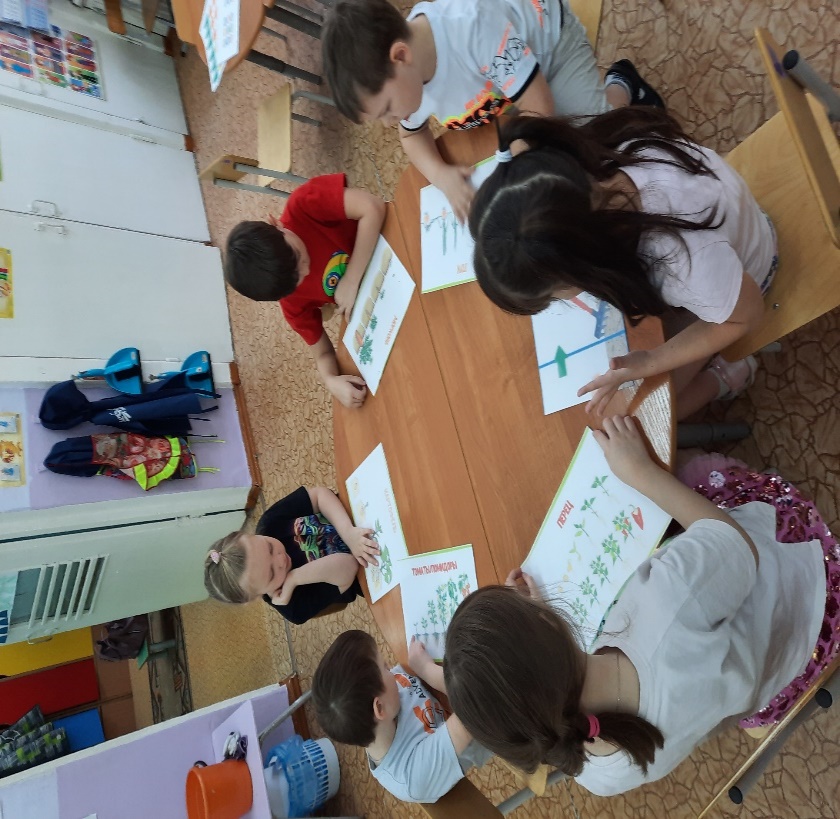 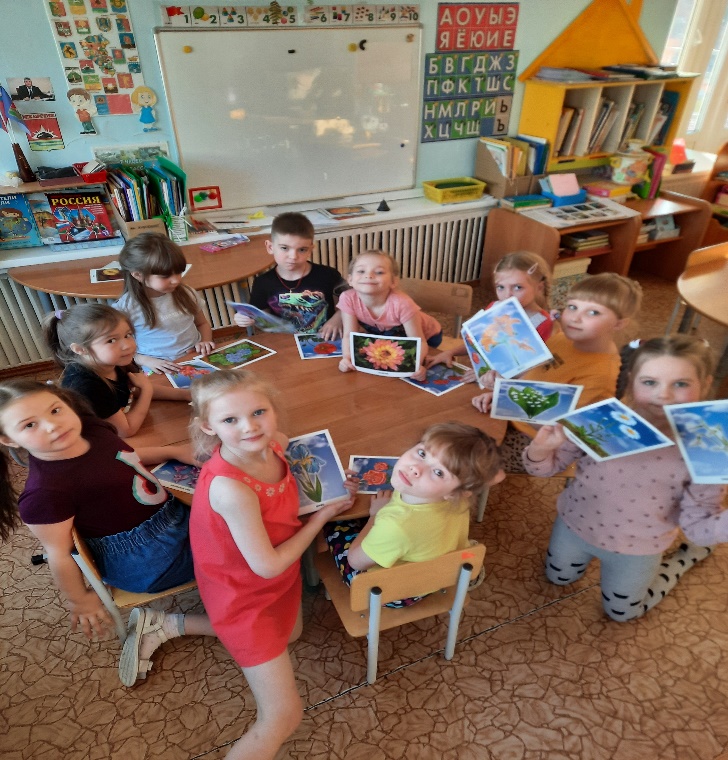 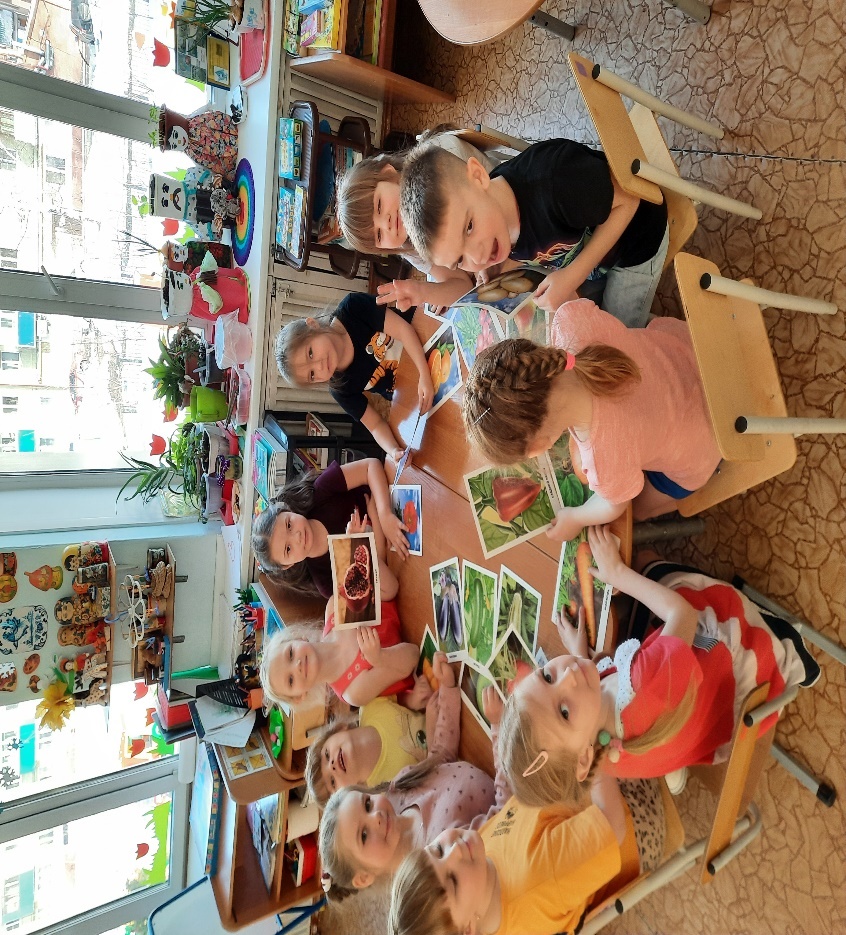 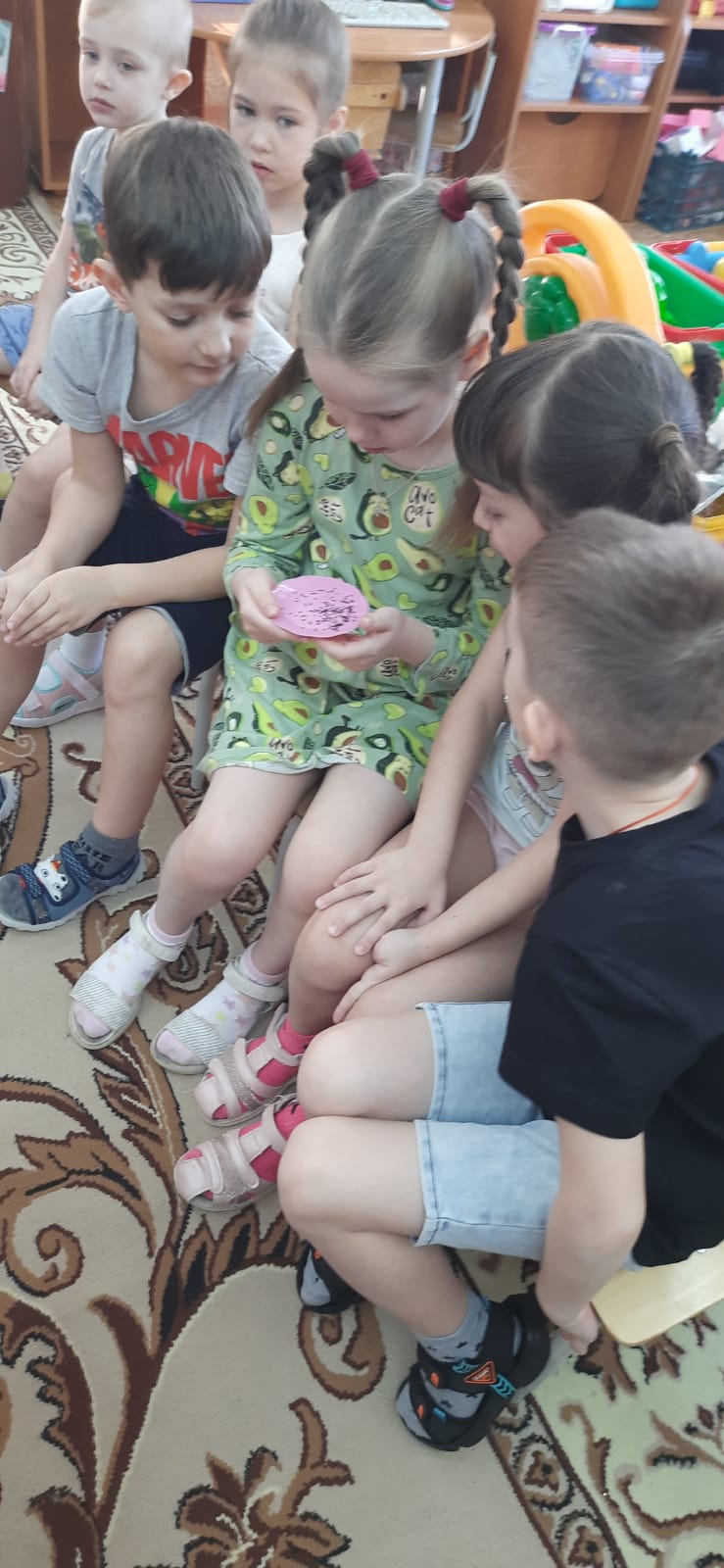 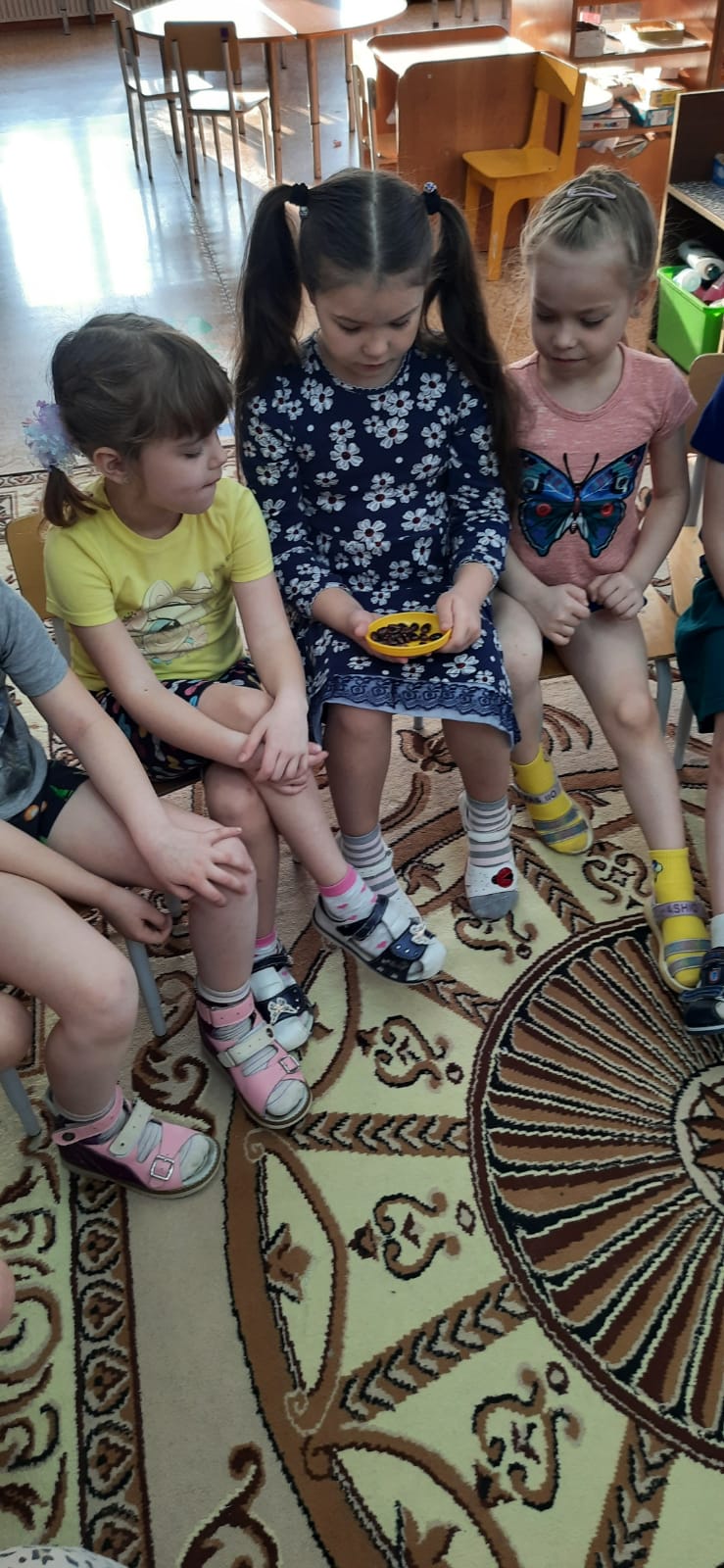 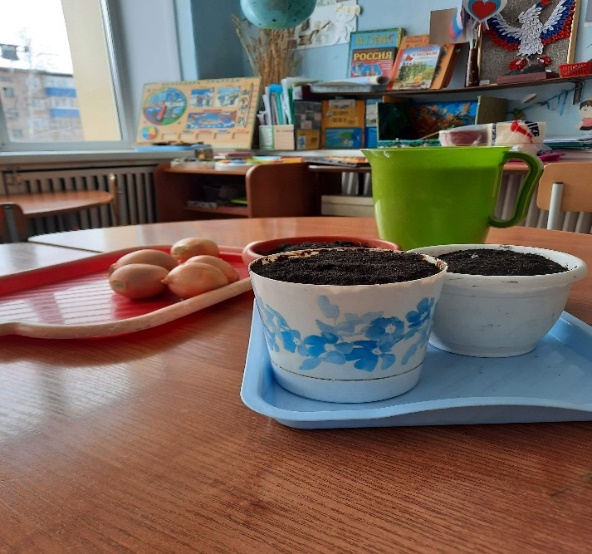 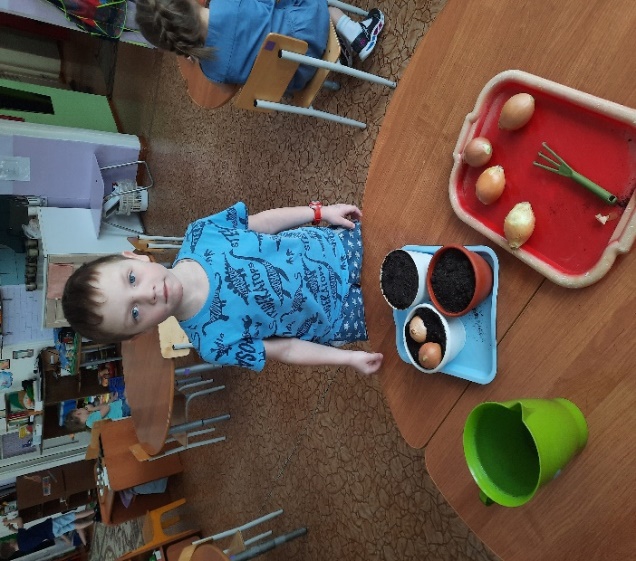 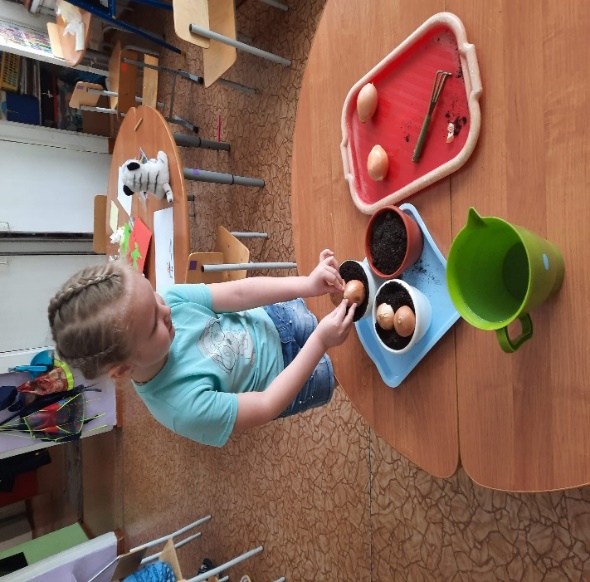 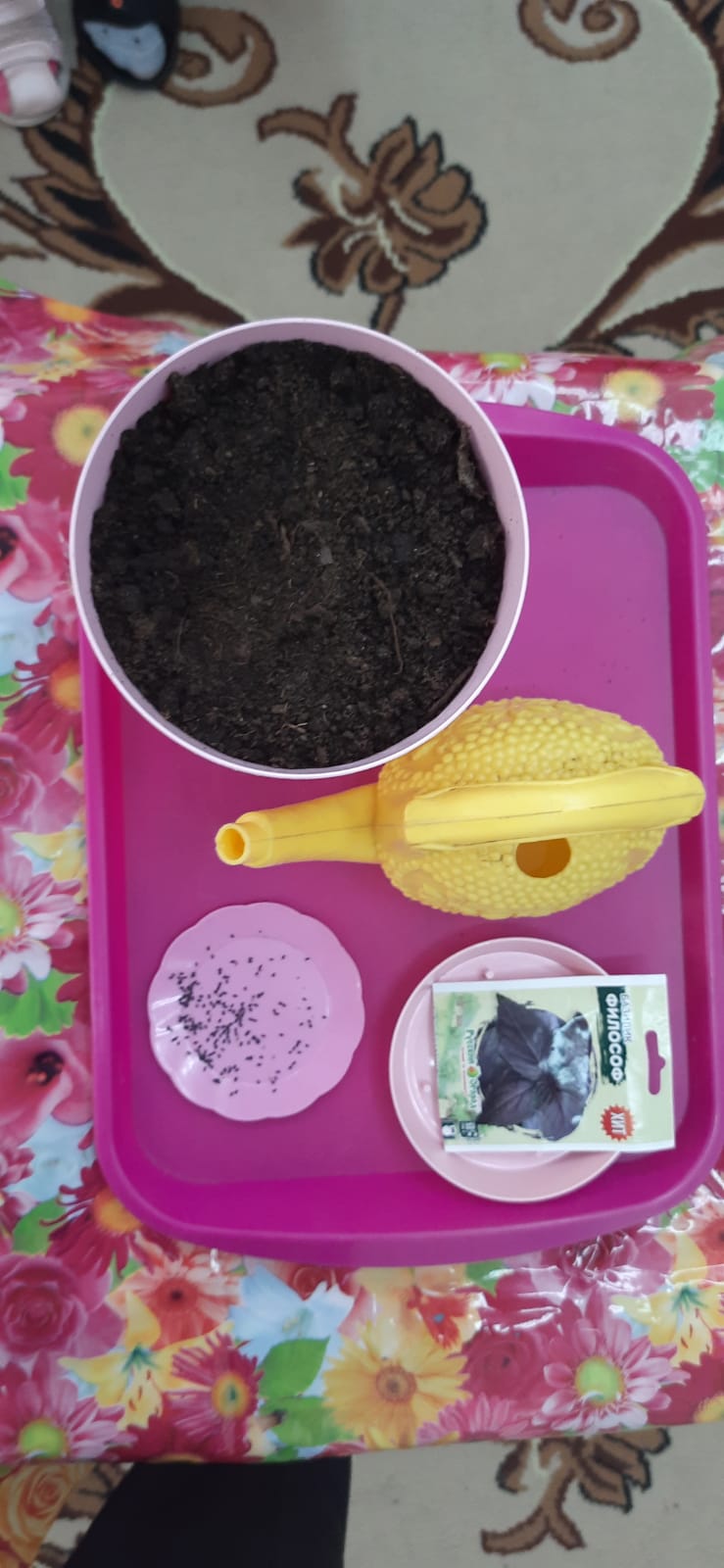 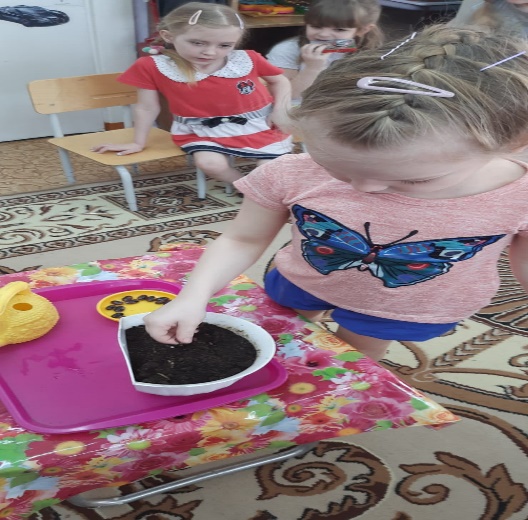 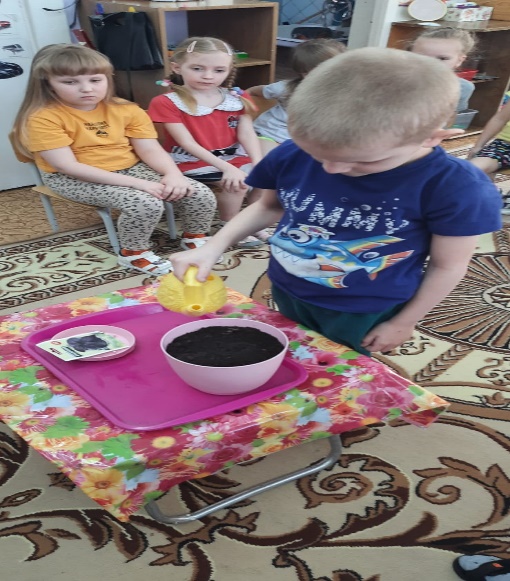 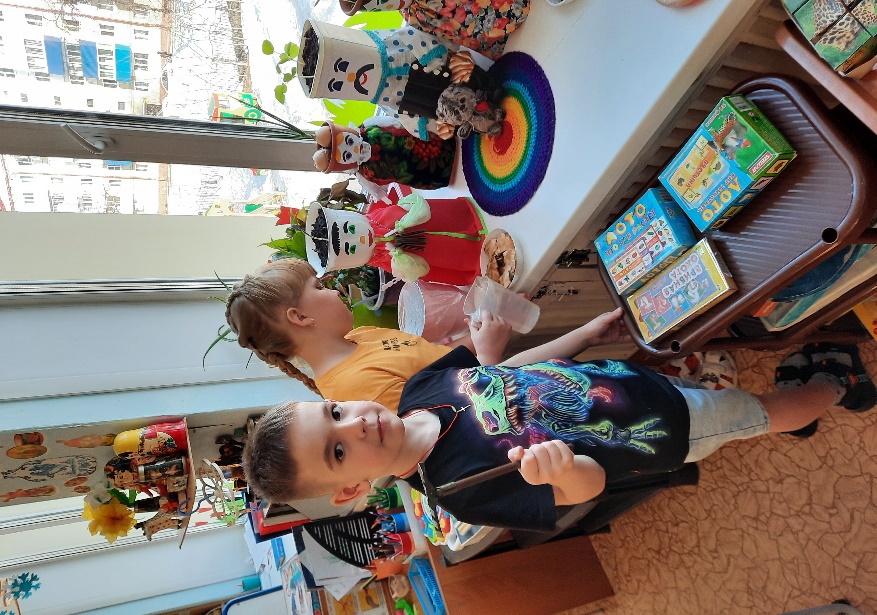 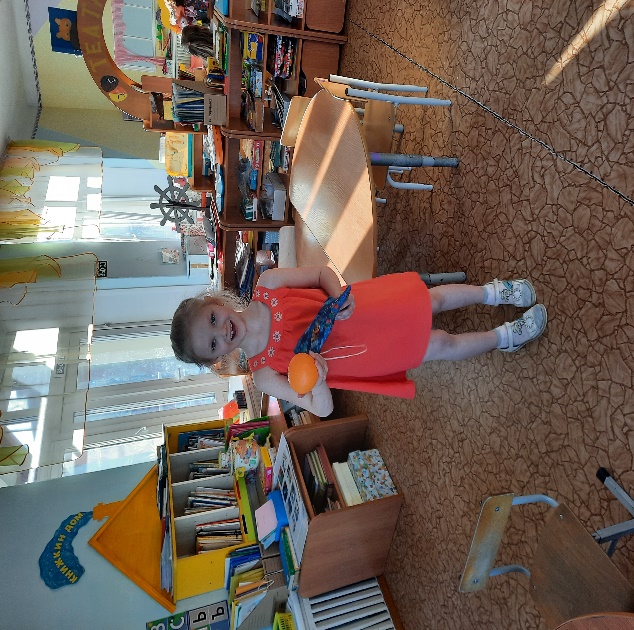 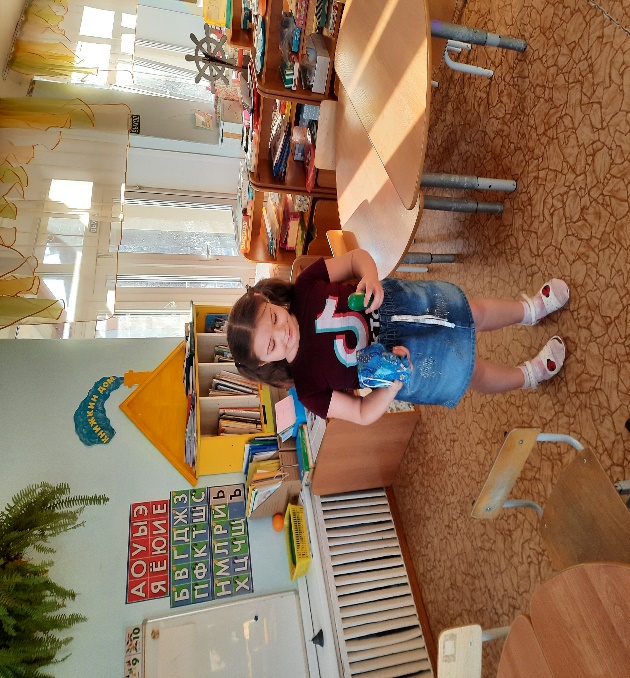 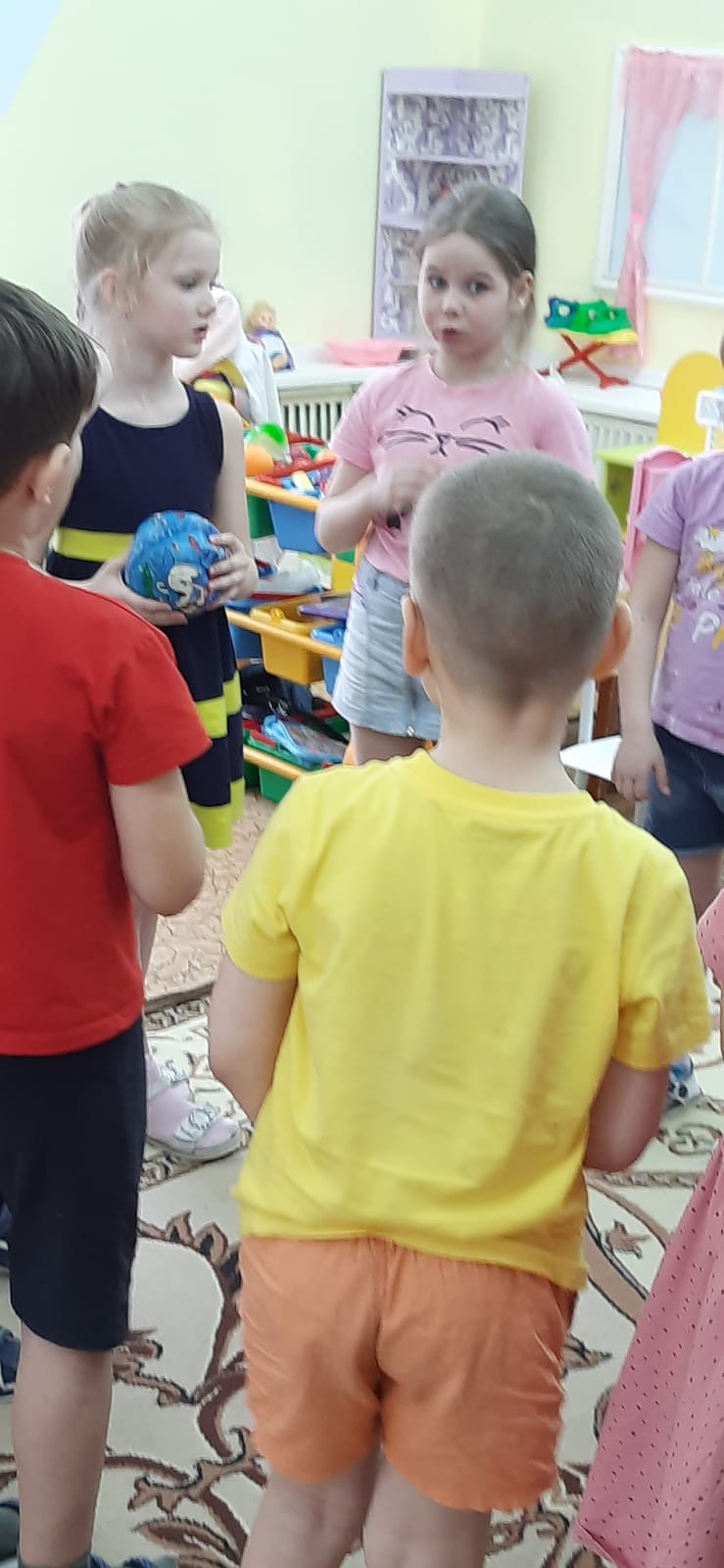 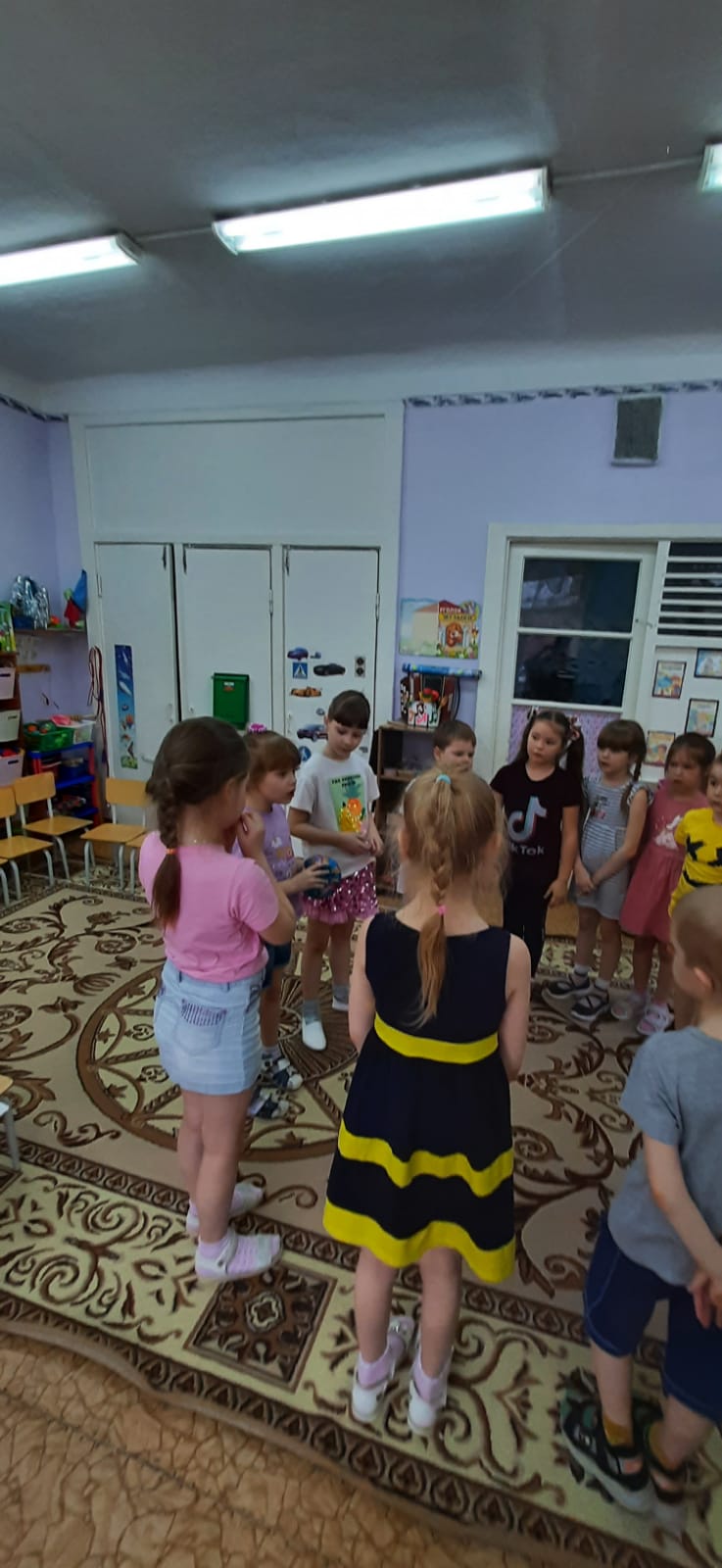 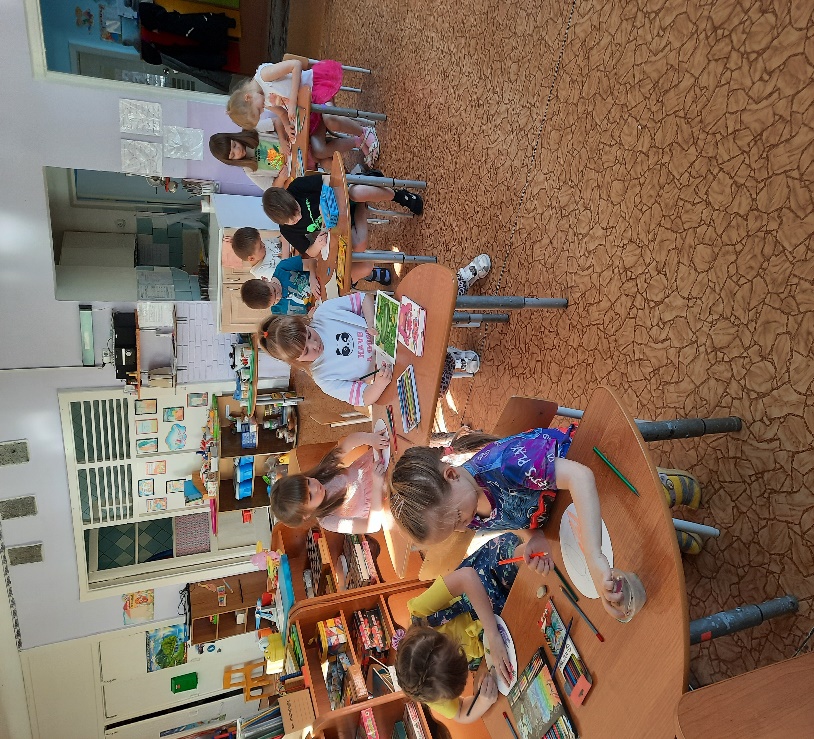 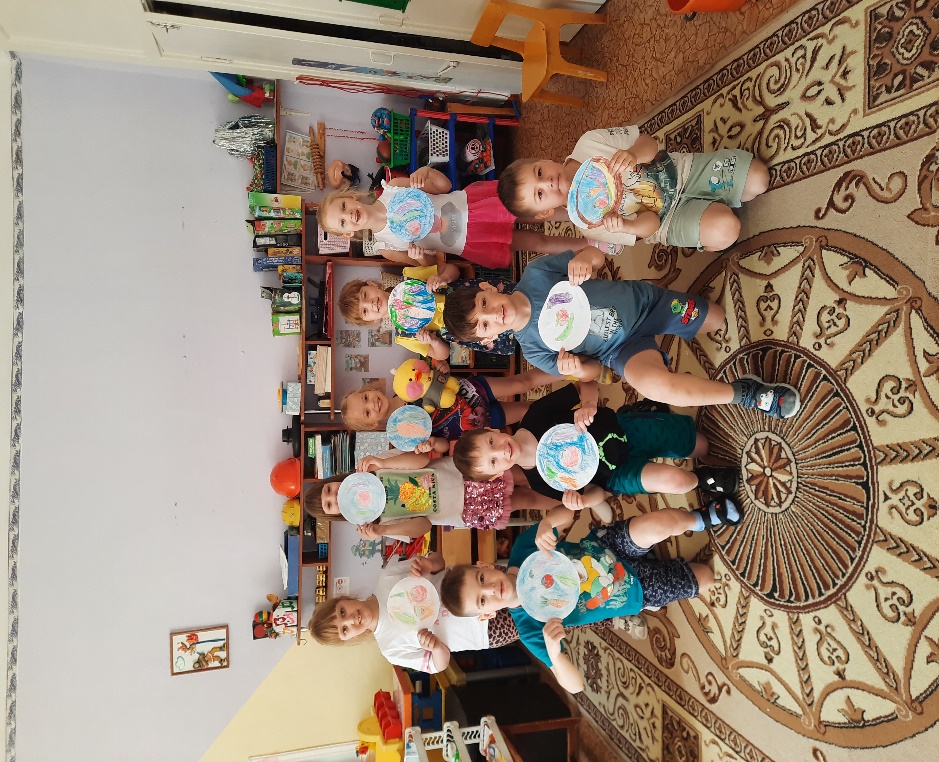 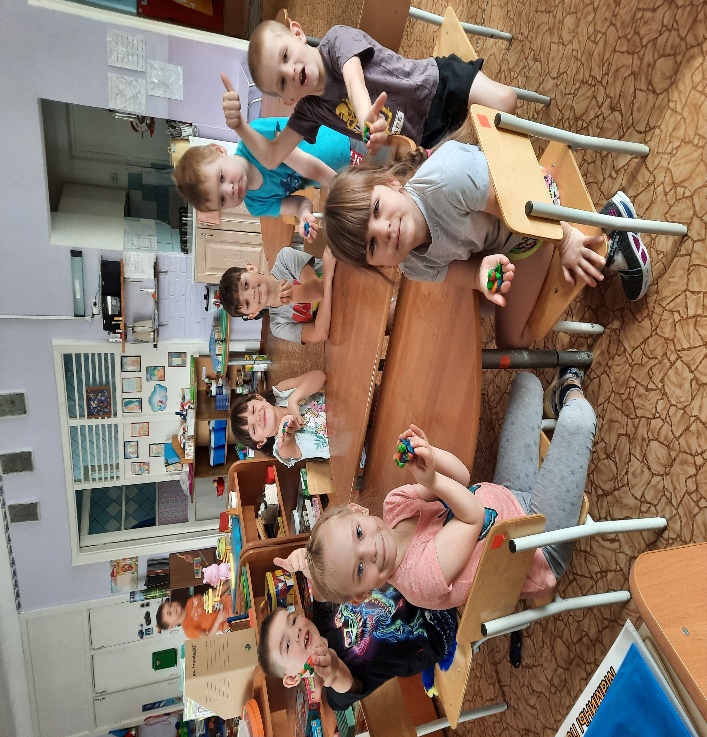 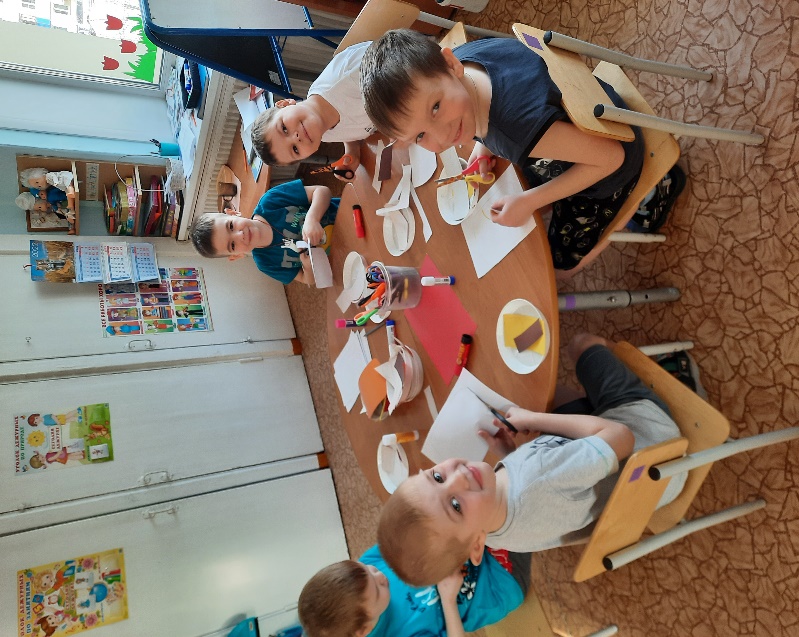 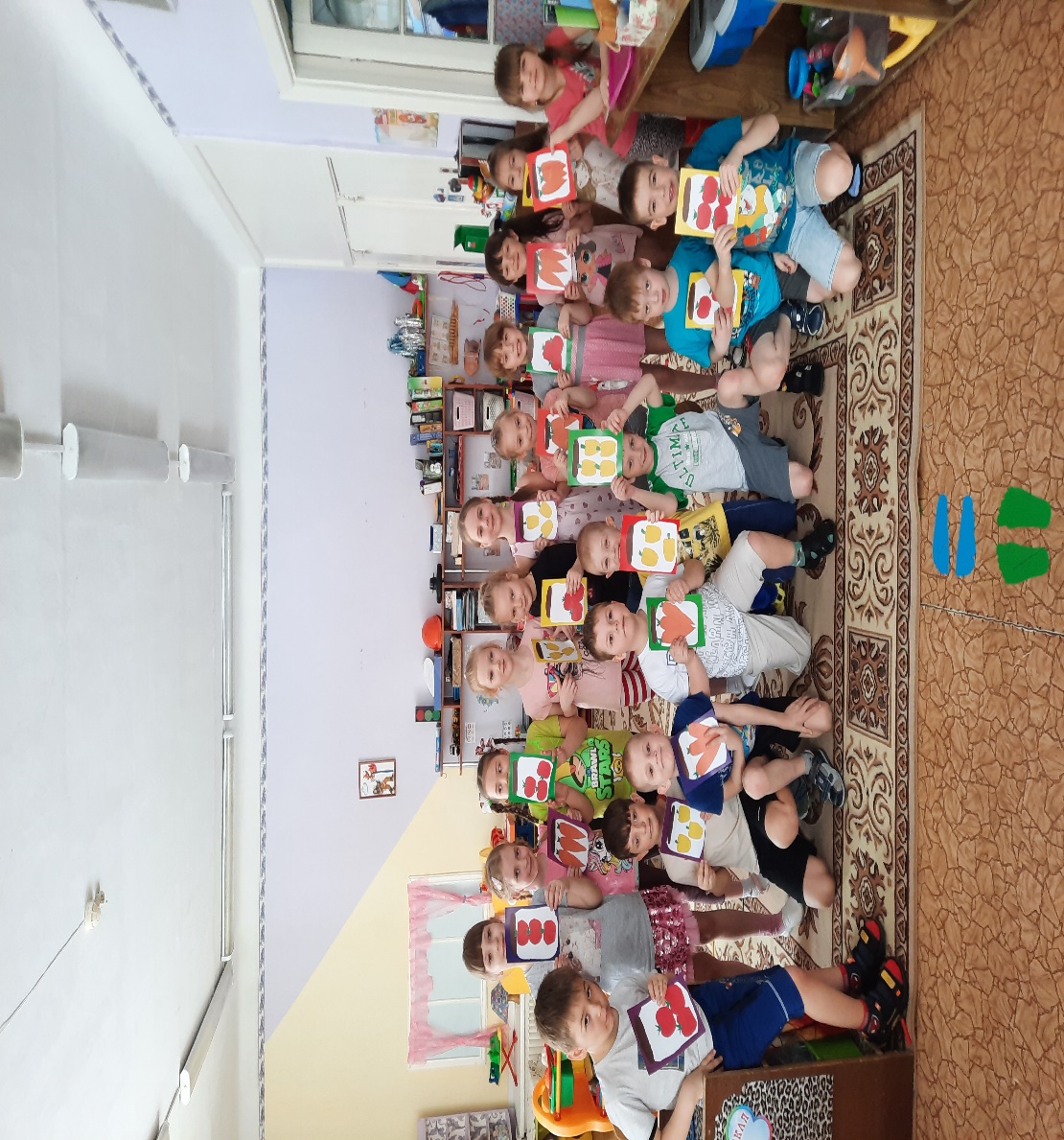 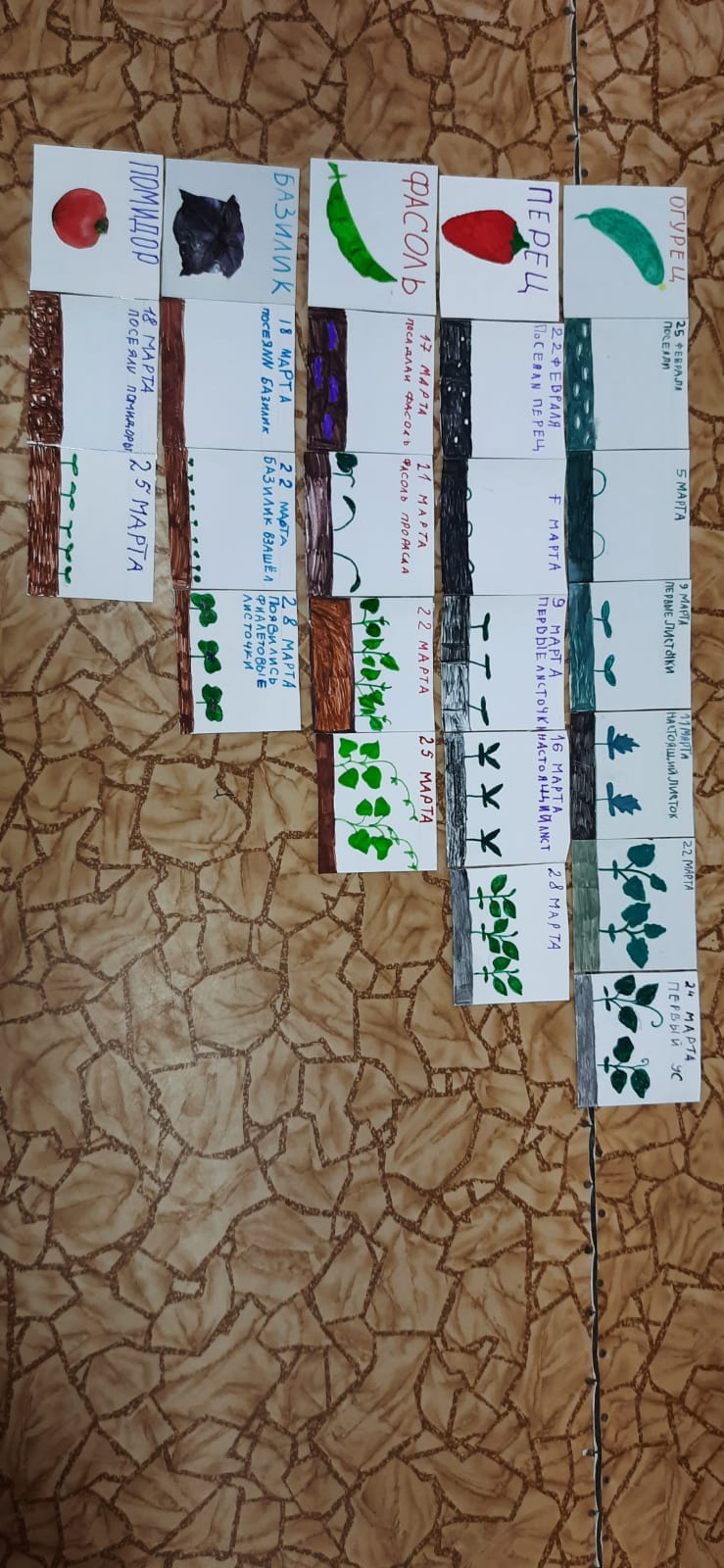 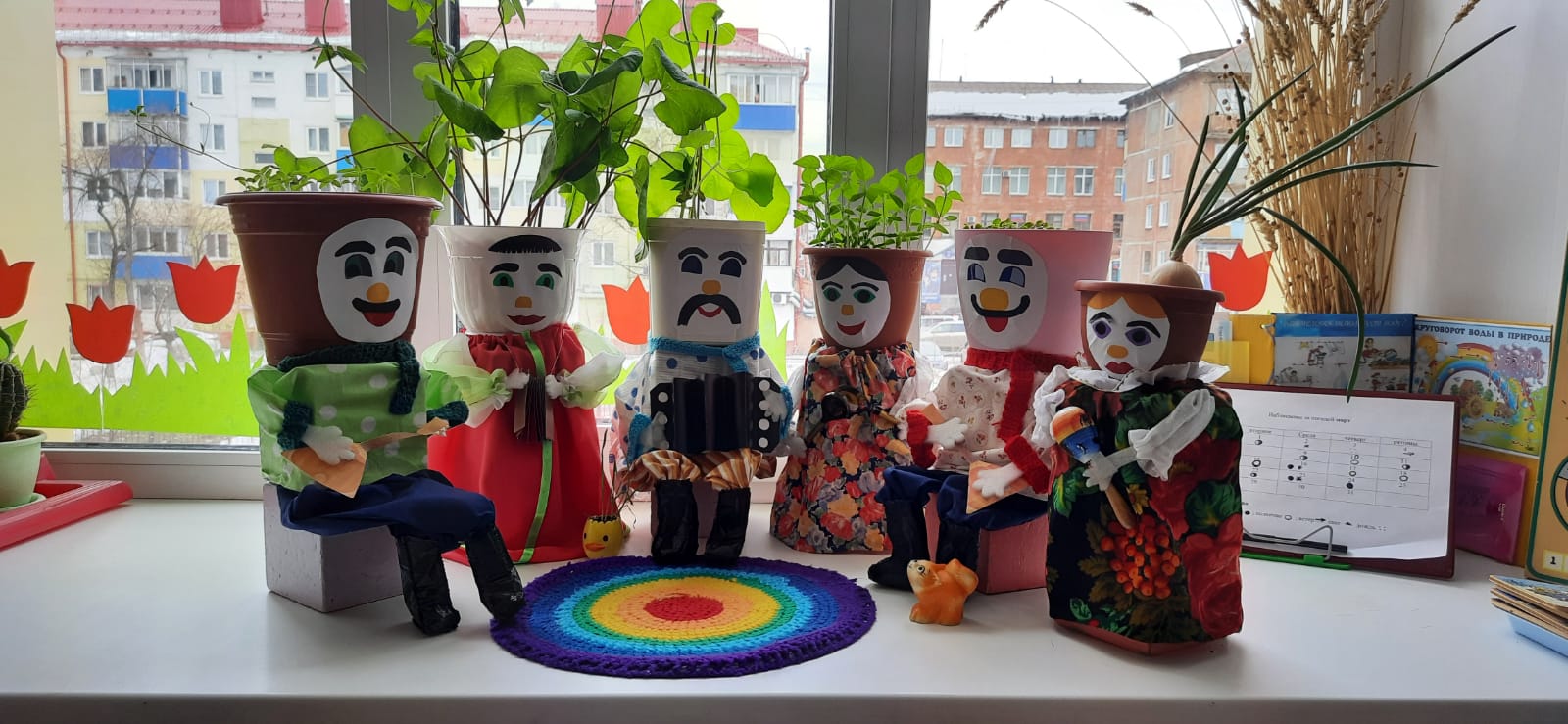 